List of member administrations of the Regional Commonwealth in the Field of Communications (RCC) 
endorsing common proposals for the work of WTDC-17Note: "" – 	the administration endorses the proposal._______________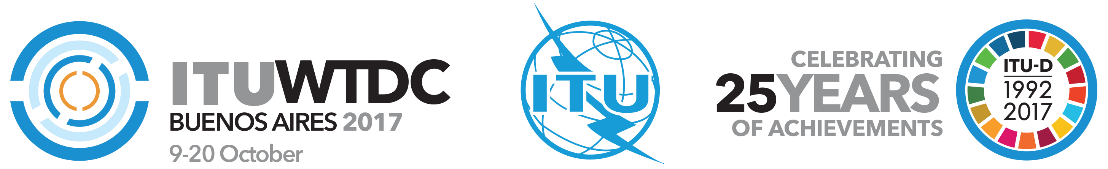 World Telecommunication Development
Conference 2017 (WTDC-17)Buenos Aires, Argentina, 9-20 October 2017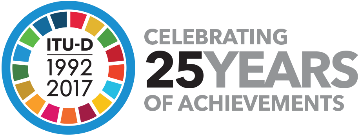 PLENARY MEETINGPLENARY MEETINGRevision 1 to
Document WTDC-17/23-E5 October 2017Original: RussianITU Member States, members of the Regional Commonwealth 
in the field of Communications (RCC)ITU Member States, members of the Regional Commonwealth 
in the field of Communications (RCC)ITU Member States, members of the Regional Commonwealth 
in the field of Communications (RCC)Rcc common proposals for the work of the conferenceRcc common proposals for the work of the conferenceRcc common proposals for the work of the conferencePriority area:	-	Strategic PlanAction PlanDeclarationRules of Procedure of ITU-D (Resolution 1)Resolutions and recommendationsRegional InitiativesOther proposalsSummary:Pursuing the aim of strengthening international cooperation in telecommunications, the administrations of the RCC Member States have drawn up these proposals, which include CIS regional initiatives, considering that a balanced and agreed policy for the development, implementation and use of modern telecommunication and ICT facilities, for reducing the digital technology divide in areas including broadband access, standardization and security, and for establishing an enabling environment and building capacity in the area of ICT, will enable the countries of our region to advance successfully towards the establishment of an inclusive, development-oriented information society in which the interests of people are considered to be of paramount importance.Specific proposals are set out in the addenda to this document.The table contained in the annex contains a list of the member administrations of the Regional Commonwealth in the field of Communications (RCC) that endorse these proposals.Priority area:	-	Strategic PlanAction PlanDeclarationRules of Procedure of ITU-D (Resolution 1)Resolutions and recommendationsRegional InitiativesOther proposalsSummary:Pursuing the aim of strengthening international cooperation in telecommunications, the administrations of the RCC Member States have drawn up these proposals, which include CIS regional initiatives, considering that a balanced and agreed policy for the development, implementation and use of modern telecommunication and ICT facilities, for reducing the digital technology divide in areas including broadband access, standardization and security, and for establishing an enabling environment and building capacity in the area of ICT, will enable the countries of our region to advance successfully towards the establishment of an inclusive, development-oriented information society in which the interests of people are considered to be of paramount importance.Specific proposals are set out in the addenda to this document.The table contained in the annex contains a list of the member administrations of the Regional Commonwealth in the field of Communications (RCC) that endorse these proposals.Priority area:	-	Strategic PlanAction PlanDeclarationRules of Procedure of ITU-D (Resolution 1)Resolutions and recommendationsRegional InitiativesOther proposalsSummary:Pursuing the aim of strengthening international cooperation in telecommunications, the administrations of the RCC Member States have drawn up these proposals, which include CIS regional initiatives, considering that a balanced and agreed policy for the development, implementation and use of modern telecommunication and ICT facilities, for reducing the digital technology divide in areas including broadband access, standardization and security, and for establishing an enabling environment and building capacity in the area of ICT, will enable the countries of our region to advance successfully towards the establishment of an inclusive, development-oriented information society in which the interests of people are considered to be of paramount importance.Specific proposals are set out in the addenda to this document.The table contained in the annex contains a list of the member administrations of the Regional Commonwealth in the field of Communications (RCC) that endorse these proposals.Addendum No.Title of RCC proposalAzerbaijanArmeniaBelarusGeorgiaKazakhstanKyrgyzstanMoldovaRussiaTajikistanTurkmenistanUzbekistanUkraineI	General documentsI	General documents1Draft WTDC-17 Declaration II	Regional initiativesII	Regional initiativesII	Regional initiativesII	Regional initiativesII	Regional initiativesII	Regional initiativesII	Regional initiativesII	Regional initiativesII	Regional initiativesII	Regional initiativesII	Regional initiativesII	Regional initiativesII	Regional initiativesII	Regional initiatives2Proposal for RCC Regional InitiativesIII	ResolutionsIII	ResolutionsIII	ResolutionsIII	ResolutionsIII	ResolutionsIII	ResolutionsIII	ResolutionsIII	ResolutionsIII	ResolutionsIII	ResolutionsIII	ResolutionsIII	ResolutionsIII	ResolutionsIII	Resolutions3Draft Revision to WTDC Resolution 1 – Rules of procedure of the ITU Telecommunication Development Sector4Draft Revision to WTDC Resolution 2 – Establishment of study groups5Draft Revision to Resolution 8 – Collection and dissemination of information and statistics6Draft revision to WTDC Resolution 9 – Participation of countries, particularly developing countries, in spectrum management7Draft Revision to WTDC Resolution 11 – Telecommunication/information and communication technology services in rural, isolated and poorly served areas and indigenous communities8Draft Revision to WTDC Resolution 15 – Applied research and transfer of technology9Draft Revision to WTDC Resolution 16 – Special actions and measures for the least developed countries, small island developing states, landlocked developing countries and countries with economies in transition10Draft merger of Resolution 17 – Implementation of regionally approved initiatives at the national, regional, interregional and global levels – with Resolution 32 – International and regional cooperation on regional initiatives. Suppression of Resolution 3211Draft Revision to WTDC Resolution 20 − Non-discriminatory access to modern telecommunication/information and communication technology facilities, services and related applications12Draft Revision to WTDC Resolution 21 – Coordination and collaboration with regional organizations13Draft Revision to WTDC Resolution 22 − Alternative calling procedures on international telecommunication networks, identification of origin and apportionment of revenues in providing international telecommunication services14Draft Revision to WTDC Resolution 23 – Internet access and availability for developing countries and charging principles for international Internet connection 15Draft Revision to WTDC Resolution 30 – Role of the ITU Telecommunication Development Sector in implementing the outcomes of the World Summit on the Information Society16Revision to WTDC Resolution 34 – The role of telecommunications/information and communication technology in disaster preparedness, early warning, rescue, mitigation, relief and response17Draft merger of Resolution 37 – Bridging the digital divide – with Resolution 50 – Optimal integration of information and communication technologies – and Resolution 54 – Information and communication technology applications18Draft revision to WTDC Resolution 43 – Assistance for implementing IMT-International Mobile Telecommunications 19Draft revision to WTDC Resolution 45 – Mechanisms for enhancing cooperation on cybersecurity, including countering and combating spam20Draft revision to WTDC Resolution 47 – Enhancement of knowledge and effective application of ITU Recommendations in developing countries, including conformance and interoperability testing of systems manufactured on the basis of ITU Recommendations21Revision to WTDC Resolution 48 – Strengthening cooperation among telecommunication regulators22Revision to WTDC Resolution 59 – Strengthening coordination and cooperation among the three ITU Sectors on matters of mutual interest23Draft revision to WTDC Resolution 64 – Protecting and supporting users/consumers of telecommunication/information and communication technology services24Draft revision to WTDC Resolution 66 – Information and communication technology and climate change25Revision to WTDC Resolution 67 – The role of the ITU Telecommunication Development Sector in child online protection26Revision to WTDC Resolution 71 – Strengthening cooperation between Member States, Sector Members, Associates and Academia of the ITU Telecommunication Development Sector, including the private sector27Revision to WTDC Resolution 73 – ITU centres of excellence 28Draft revision to WTDC Resolution 78 − Capacity building for countering misappropriation of Recommendation ITU-T E.164 telephone numbers29Draft revision to WTDC Resolution 79 – The role of telecommunications/information and communication technologies in combating and dealing with counterfeit telecommunication/information and communication devices30Revision to WTDC Resolution 81 – Further development of electronic working methods for the work of the ITU Telecommunication Development Sector31Draft new Resolution – Use in the ITU Telecommunication Development Sector of the languages of the union on an equal footing